       Curriculum Vitae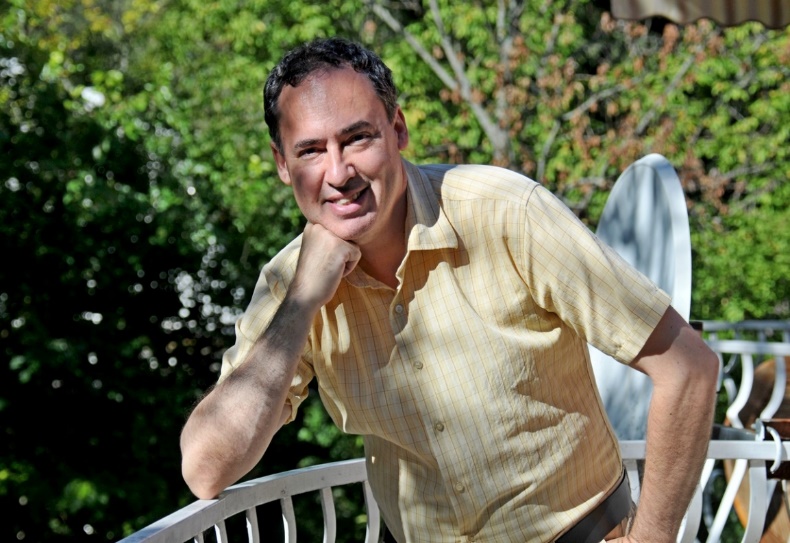 NAME:               		Balázs Dániel Harcz                  	DATE/PLACE OF BIRTH:   March 11th, 1975, Budapest, Hungary		NATIONALITY:      		Austrian - HungarianMARITAL STATUS:		Single            COMPANY:			HARCZ & PARTNER, LTD. Translation Company	POSITION:			Head linguist, translator, editor, proofreader                        ADDRESS: 	          		1121 Budapest, Árnyas út 4. Hungary                        TELEPHONE:      		+36-30-8-500-563 (cell)                        E-MAIL:             		daniel.harcz@gmail.comFACEBOOK PROFILE:    https://www.facebook.com/daniel.b.harcz PHOTOGRAPHY PAGE: https://www.facebook.com/media/set/?set=a.10207352204141534&type=3 PHILOSOPHY WEBPAGE:  https://www.facebook.com/purposeofexistence/ KEY POINTS:►I speak English at near-native level due to extended stays in the USA and the United Kingdom, and my studies in the Department of English Language and Literature at ELTE University, Budapest.►Vast experience as a full-time, professional translator and interpreter, entrusted with long-term and high-stakes projects, earning a regular client base.►I started a translation company, HARCZ & PARTNER Ltd., as a fresh college graduate, which now holds a significant share of the Hungarian translations market, with a thriving growth rate and a distinguished client portfolio, including many repeat clients.OBJECTIVE:  To carry out projects requiring exceptional linguistic expertise, such as:Translation projects from English into Hungarian and Hungarian into English.Telephone interpretation assignments (between English and Hungarian).Creative writing (e.g. speeches, presentations, letters, books, studies).Localization and website translation.Transcription in English and Hungarian (i.e. retyping of handwritten texts and audios).Press watching in Hungarian, English and German.		Ghostwriting in English and Hungarian.Proofreading and editing in English and Hungarian.News editing (English, Hungarian).Machine translation post-editing (MTPE) in English and Hungarian.Literary translation	(Hungarian into English).	Company management, interim company management.Any other language-related role that matches my expertise and background.LANGUAGES:Hungarian (native)English (near-native fluency in writing and orally)German (fluent)EDUCATION:1998:  	Hungarian National Training Center Advanced Tour Guide Certification – English and German 1993-1998: , Budapest Department of English Language and Literature (DELL)Master of Arts in English Literary Translation (1998)Secondary School Teacher’s Certification (1998)Master of Arts in English - Specialization in English Historical Linguistics (1998)1989–1993:  High School Diploma (1993) English distinction, distinguished track and field competitor	 Achievement Award for English (1993) Hungarian National Academic Competition (OKTV)SOFTWARE:  Windows 10, Adobe Acrobat Professional, Microsoft Office 2017.CERTIFICATIONS:Type-B driving license (obtained in August, 2002).Advanced-level, type-C (written + oral) state language examination for English.Intermediate-level, type-C (written + oral) state language examination for German.SKILLS and ATTRIBUTES:Highly efficient person.Technological fluency.Exceptional communication and organizational skills.Creative and flexible.Single with no children.Flourishes under pressure.ARTICLES PUBLISHED:Essay on ethics and empathy in the translation industry (Multilingual, 2007)Essay on agency specialisation (Multilingual, 2010)Essay on translation agency database management (Multilingual, 2011)Essay on risktaking in the translation industry (Multilingual, 2016)Altogether 11 articles (average length: 1800 words) published in the American periodical Multilingual between 2006 and 2017, each article discussed matters related to the international translation industry. Some of the articles were of a purely theoretical nature.PROFESSIONAL BACKGROUND:I have been involved in professional translation since 1997, working as a full-time translator and editor since graduating in 1998. I have worked on a regular basis for several foreign and Hungarian clients, including translation agencies and direct clients. I have interpreted for the President of Hungary, Mr. Ferenc Mádl, and the Minister of the Interior, Mr. Sándor Pintér. I also provided interpretation services at a Ministry of Health conference held in the Hungarian parliament in 2001.Over the years, I have translated countless contracts, business letters, agreements, handbooks, patient handouts, certificates, legal documents, meeting minutes, corporate resolutions, newspaper articles, patents, banking documents, three books and various other scripts and texts. I translated the book Conserving Hungary’s Heritage from Hungarian into English (The Naturalist Publishing House, 1999).In 2019, I translated the first issue of the 100-page Macroscope Magazine from Hungarian into American English.In 2021, I translated the second issue of the 100-page Macroscope Magazine from Hungarian into American English.I also served as the interpreter for ABN Amro Insurance Company for a year and a half.  For six years, I have provided the translations of the Court Decisions of HVG ORAC Legal Publishing House from Hungarian into English on a monthly basis, and my translation agency, Harcz & Partner Ltd., has had them translated into German as well. I have acted as the managing director and project manager for the translation department of Harcz & Partner, Ltd. for twenty-two years and have developed wide-ranging, bona fide management skills as a result.Invoicing Procedures:My company works within the bounds of our family-owned business, Harcz & Partner Ltd., and the company works as a subcontractor for its translation agency clients.  Thus, clients are invoiced by Harcz & Partner Ltd. Translation Company.Deadlines:Tight deadlines do not pose a problem, and do not deduct from performance quality.  If a high-quality translation can not be produced within the client’s proposed deadline, I decline the project so as not to sacrifice the quality associated with my company,International, professional references are available upon request.I look forward to collaborating with you and/or your firm in the exciting field of precision translations.Sincerely,19th, March, 2021, Budapest, Hungary                   Balázs Dániel Harcz